CURRICULUM VITAE 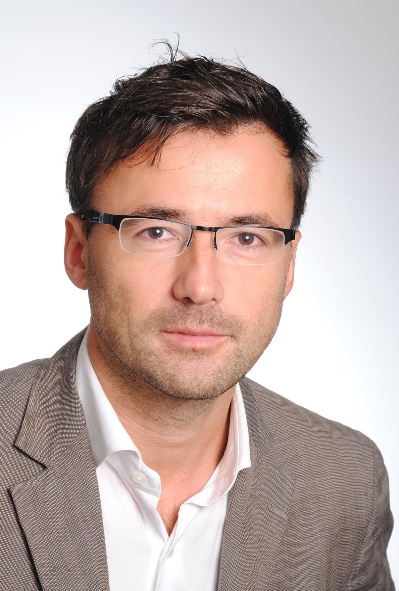                         Dr Novák Zoltán Ph.					                                 osztályvezető főorvos                            Országos Onkológiai Intézet		          Nőgyógyászati OsztályBudapest      francia felsőfokú nyelvvizsgaangol középfokú nyelvvizsgaBemutatkozásSzülész-nőgyógyász és nőgyógyászati daganatsebész képzettségem megszerzése során rendszeresen lehetőségem nyílt Európa vezető centrumaiban (Leuven, Berlin, London) hosszabb-rövidebb időt tanulni, az elmúlt néhány évben kb 4 évet töltöttem külföldön, elsősorban Svájcban. Hazatérésem után is folytattam azt, amit igazán szeretek: nőgyógyászati daganatos betegek gyógyítása, valamint az összetett sebészeti képzettséget igénylő jóindulatú nőgyógyászati esetek, főként a súlyos endometriózis kezelése. Jelenleg az ország legnagyobb forgalmú nőgyógyászati onkológiai osztályát vezetem, munkatársaimmal együtt igyekszem azt a szakmai és emberi hozzáállást képviselni, melyet magyar és külföldi világhírű mestereimtől megtanulhattam. Munkám során a kezelések életminőségre gyakorolt hatására nagy hangsúlyt fektetek, hiszek abban, hogy a páciensekkel partnerként kell megvitatnunk a terápia lehetőségeit és az igényeiknek megfelelő közös döntést kell meghoznunk.Számos külföldi tudományos publikációm jelent meg, két magyar szakkönyvfejezet mellett. Több nemzetközi szakmai folyóirat hivatalos bírálója voltam.Képzések, végzettségek2015					Nőgyógyászati Daganatsebész szakvizsga2014-2015				Francia Kolposzkópos Társaság Diplomája					Universités de Lyon et Clermont-Ferrand	2013-2014				Francia hüvelyi sebészet posztgraduális diploma					Universités de Nimes, Lille, Lyon et Clermont-Ferrand2009-2010				Centre Oscar Lambret, Lille, France7 hónapos daganatsebészeti képzés Prof Eric Leblanc mellett2006 					University of Leuven, Belgium					2 hónapos ESGO nőgyógyászati onkológia ösztöndíj  2006			Szülészet-Nőgyógyászat Szakvizsga Szegedi Tudományegyetem2006: 					Ph.D.védés: Ultraviolet B-induced T cell apoptosis: implications for phototherapy,  Szegedi Tudományegyetem, témavezető: Prof Kemény LajosMUNKAHELYEK2018-:					Országos Onkológiai Intézet, Nőgyógyászati Osztály  Osztályvezető Főorvos2016-2018:		II. sz. Szülészeti és Nőgyógyászati Klinika, Semmelweis Egyetem, Budapestklinikai főorvos2012-2016	Neuchatel Megyei Kórház, Szülészet-Nőgyógyászati Osztály, Svájc	főorvos2008-2010	.			Országos Onkológiai IntézetNőgyógyászati Osztály, főorvos2004-2008	.			Szent István Kórház Szülészet-Nőgyógyászati 					Osztály, Budapest2001- 2004	.			Szegedi Egyetem Szülészet-Nőgyógyászati Klinikaszakorvosjelölt1999 – 2001 	.			Szegedi Egyetem, Bőrgyógyászati KlinikarezidensNemzetközi szabadalom :1 US patent: Photoadjuvant immunotherapy, US20060292182SZAKMAI TÁRSASÁGOKMegválasztott elnök: Magyar Nőgyógyász Onkológusok TásaságaAlapító tag: European Network of Young Gynae-Oncologists 